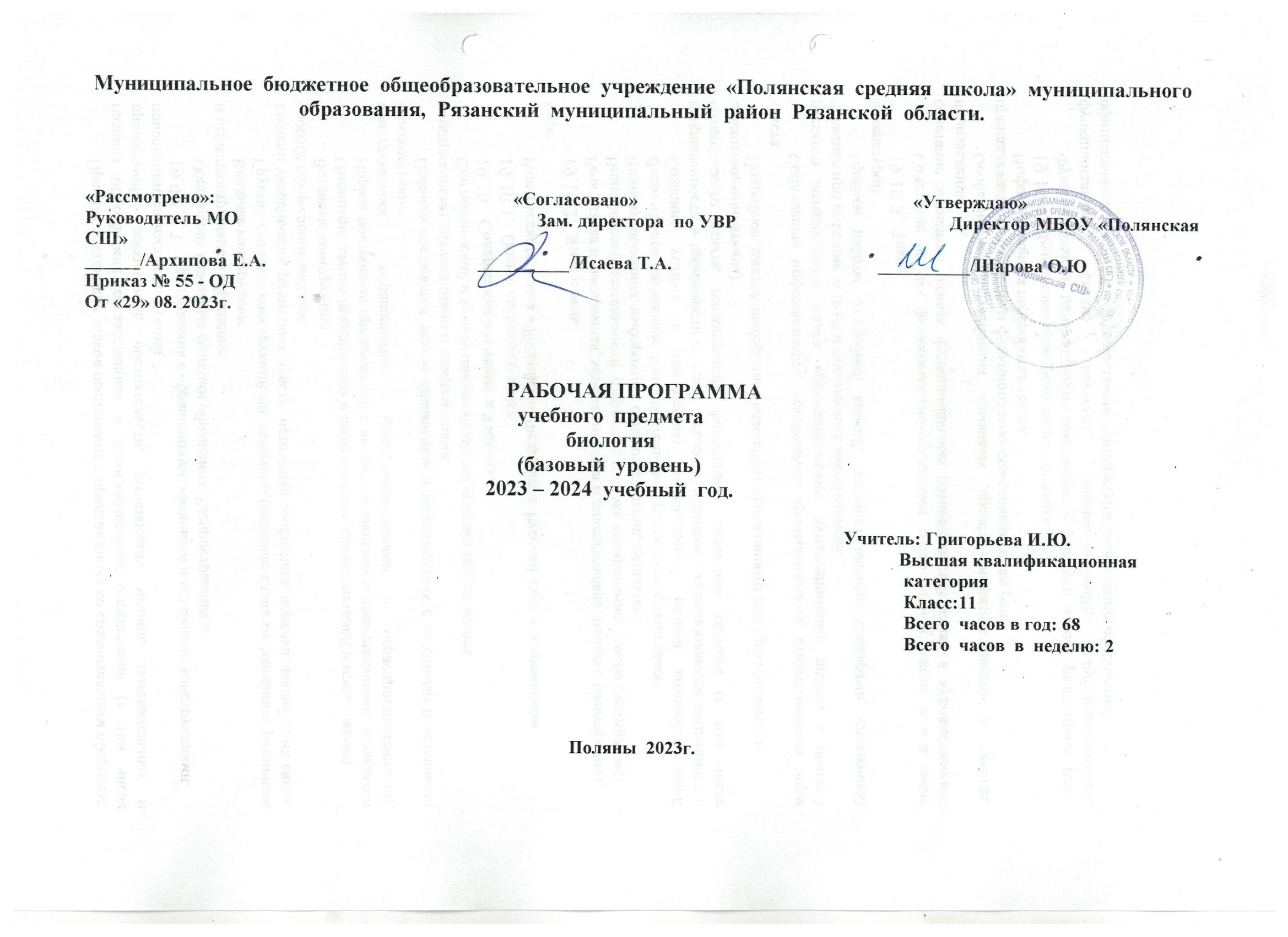          Содержание.            1.Пояснительная  записка                                                                                                                                                                              2.Общая  характеристика  учебного  курса                                                                                                                                                  3.Место  предмета  в  учебном   плане4.Содержание  учебного  предмета                                                                                                                                                               5.Тематическое  планирование                                                                                                                                                                      .6.Календарно – тематическое  планирование                                                                                                                                              .       7.Требования  к  уровню  подготовки  учащихся8.УМК,  обеспечивающий реализацию  программы                                                                                                                                   9.Система  контрольных  работ                                                                                                                                                                      10.Критерии     и  нормы  оценки  ЗУН  учащихся                                                                                                                                      11.Лист  корректировки  календарно – тематического  планирования                                                                                                    .                                                                                                                                                                                                                     Рабочая программа среднего общего образования по биологии.                                                            1.Пояснительная записка                   Рабочая программа по биологии для обучающихся 10-11 классов (базовый уровень) разработана на основе Примерной программы по биологии среднего общего образования,  авторской программы (авторы-составители И.Н.Пономарева, О.А.Корнилова, Л.В.Симонова), учебники: Биология: 10 класс: базовый уровень: учебник для учащихся общеобразовательных учреждений / И.Н. Пономарева, О.А. Корнилова, Т.Е. Лощилина, П.В. Ижевский; под ред. проф. И.Н. Пономаревой. – 2-е изд., перераб. – М.: Вентана-Граф, 2018. – 240 с.: ил., Биология: 11 класс: базовый уровень: учебник для учащихся общеобразовательных учреждений / И.Н. Пономарева, О.А. Корнилова, Т.Е. Лощилина, П.В. Ижевский; под ред. проф. И.Н. Пономаревой. – 2-е изд., перераб. – М.: Вентана-Граф, 2018. – 240 с.: ил.Рабочая  программа  ориентирована  на  учебник:.        РАБОЧАЯ ПРОГРАММА ПРЕДМЕТА«Биология» (5-11 классы)СОСТАВЛЕНА НА ОСНОВЕ:	Закона Российской Федерации 273-ФЗ «Об образовании в Российской Федерации»; 	Федерального государственного образовательного стандарта основного общего образования (приказ Министерства образования и науки Российской Федерации от 17 декабря 2014 г. № 1897); 	Рабочей программы «Биология. Рабочие программы. Предметная линия учебников УМК Пономарева и др. 5 – 11 классы» / , И.Н.Пономарева, О.А.Корнилова, Л.В.Симонова ,  Москва,  Вентана – граф, 2018г; 	Примерной основной образовательной программы основного общего образования по биологии, одобренной решением федерального учебно-методического объединения по общему образованию (протокол от 8 апреля 2015 г. № 1/15) и вошедшей в Государственный реестр образовательных программ; 	Основной образовательной программы основного общего образования МБОУ «Полянская СШ»; 	Устава МБОУ «Полянская СШ»;	Учебного плана МБОУ «Полянская СШ»;	Положения о рабочей программе по учебному предмету и курсу внеурочной деятельности МБОУ «Полянская СШ». Форма организации образовательного процесса: классно-урочная система.Технологии, используемые в обучении: развивающего обучения, обучения в сотрудничестве, проблемного обучения, дифференцированного обучения, ИКТ, здоровьесберегающие технологии, технология критического мышления, проектная деятельность.Основными формами организации и проведения текущей и промежуточной аттестации являются: входной мониторинг, текущий - в форме устного, фронтального опроса, контрольных, тестов, проверочных работ, практических работ, комплексная работа.                                                                                       Цели:  Изучение биологии на базовом уровне среднего (полного) общего образования направлено на достижение следующих целей:- освоение знаний о биологических системах (клетка, организм, вид, экосистема); истории развития современных представлений о живой природе; выдающихся открытиях в биологической науке; роли биологической науки в формировании современной естественно-научной картины мира; методах научного познания;- овладение умениями обосновывать место и роль биологических знаний в практической деятельности людей, развитии современных технологий; проводить наблюдения за экосистемами с целью их описания и выявления естественных и антропогенных изменений; находить и анализировать информацию о живых объектах;- развитие познавательных интересов, интеллектуальных и творческих способностей в процессе изучения выдающихся достижений биологии, вошедших в общечеловеческую культуру; сложных и противоречивых путей развития современных научных взглядов, идей, теорий, концепций, различных гипотез (о сущности и происхождении жизни, человека) в ходе работы с различными источниками информации;- воспитание убежденности в возможности познания живой природы; необходимости бережного отношения к природной среде, собственному здоровью; уважения к мнению оппонента при обсуждении биологических проблем;- использование приобретенных знаний и умений в повседневной жизни для оценки последствий своей деятельности по отношению к окружающей среде, здоровью других людей и собственному здоровью; обоснования и соблюдения мер профилактики заболеваний, правил поведения в природе.                                                              2. Общая характеристика учебного курса.Курс биологии на ступени среднего (полного) общего образования  на базовом уровне направлен на формирование у учащихся знаний о живой природе, ее  отличительных признаках – уровневой организации и эволюции, поэтому программа включает сведения об общих биологических закономерностях, проявляющихся на разных уровнях организации живой природы. Основу отбора содержания на базовом уровне составляет культуросообразный подход, в соответствии с которым учащиеся должны освоить знания и умения, значимые для формирования общей культуры, определяющие адекватное поведение человека в окружающей среде,  востребованные в жизни и практической деятельности. В связи с этим на базовом уровне в программе особое внимание уделено содержанию, лежащему в основе формирования  современной естественнонаучной картины мира, ценностных ориентаций, реализующему гуманизацию биологического образования. Основу структурирования содержания курса биологии в  старшей школе на базовом уровне составляют ведущие идеи – отличительные особенности живой природы, ее уровневая организация и эволюция. В соответствии с ними выделены содержательные линии курса: Биология как наука. Методы научного познания; Клетка; Организм; Вид; Экосистемы.                                                                              3. Место предмета в учебном плане.Учебный план школы на изучение курса биологии  на  старшей ступени обучения на изучение курса биологии выделяет 102 часа, в том числе в 10 классе – 34 часа (1 час в неделю), в 11 классе – 68 часов (2 часа в неделю).                                                                 4. Содержание учебного предмета  «Биология» .10 классВведение в курс общебиологических явлений (6 часов)Основные свойства жизни. Отличительные признаки живого. Биосистема как структурная единица живой материи. Уровни организации живой природы. Биологические методы изучения природы. (Наблюдение, эксперимент, описание и определение видов как биологические методы изучения природы). Значение практической биологии. Отрасли биологии, ее связи с другими науками.Биосферный уровень организации жизни (9 часов)Учение В.И. Вернадского о биосфере. Функции живого вещества в биосфере. Гипотезы возникновения жизни (живого вещества) на Земле: А. И. Опарина, и Дж. Холдейна. Этапы биологической эволюции в развитии биосферы. Эволюция биосферы. Круговороты веществ и потоки энергии в биосфере. Биологический круговорот. Биосфера как глобальная биосистема и экосистема. Человек как житель биосферы. Глобальные изменения в биосфере, вызванные деятельностью человека. Роль взаимоотношений человека и природы в развитии биосферы. Особенности биосферного уровня живой материи. Среды жизни организмов на Земле. Экологические факторы: абиотические, биотические, антропогенные. Значение экологических факторов в жизни организмов. Биогеоценотический уровень организации жизни (8 часов)Биогеоценоз как биосистема и особый уровень организации жизни. Биогеоценоз, биоценоз и экосистема. Пространственная и видовая структура биогеоценоза. Типы связей и зависимостей в биогеоценозе. Приспособления организмов к совместной жизни в биогеоценозах. Строение и свойства экосистем. Правила экологической пирамиды. Круговорот веществ и превращения энергии в биогеоценозе. Саморегуляция в экосистеме. Устойчивость и динамика экосистем. Зарождение и смена биогеоценозов. Многообразие биогеоценозов. Агроэкосистема.  Сохранение разнообразия биогеоценозов. Экологические законы природопользования.Лабораторная работа: «Приспособленность растений и животных  к условиям жизни в лесном биогеоценозе» 	НРК: Влияние промышленных предприятий республики на состояние окружающей среды и здоровье населения.          Особо охраняемые природные территории ЧР          Природные ресурсы Рязанской  области и проблемы рационального природопользования.Популяционно-видовой структурный уровень организации жизни (11 часов)Вид его характеристика и структура. Критерии вида. Популяция как форма существования вида и как особая генетическая система. История развития эволюционных идей. Учение Ч. Дарвина об эволюции. Популяция как основная единица эволюции. Движущие силы и факторы эволюции. Результаты эволюции. Видообразование как процесс увеличения видов на Земле. Современное учение об эволюции - синтетическая теория эволюции (СТЭ). Человек как уникальный вид живой природы. Этапы происхождения и эволюция человека. Человеческие расы. Гипотезы происхождения человека. Система живых организмов на Земле. Приспособленность к среде обитания. Основные закономерности эволюции. Основные направления эволюции: ароморфоз, идиоадаптация, дегенерация, биологический прогресс и биологический регресс. Биоразнообразие - современная проблема науки и общества. Проблема сохранения биологического разнообразия. Генофонд и охрана редких и исчезающих видов. Всемирная стратегия сохранения природных видов. Особенности популяционно-видового уровня жизни.Лабораторная работа: «Морфологические критерии, используемые при определении видов»«Наблюдение признаков ароморфоза у растений и животных». Экскурсии:«Многообразие видов в родной природе»НРК: Антропогенное воздействие на биоразнообразие ЧР.         Экологические проблемы Рязанской  области и пути их решения.         Природные парки, памятники природы,Годовая промежуточная  аттестация с обучающимися 10-х классов в конце учебного года проводится в форме тестирования и оценивается на основании локальных актов МБОУ "Полянская  СШ" "Положение о промежуточной аттестации обучающихся в переводных классах", "Положение о нормах оценок по предметам".11 классОрганизменный уровень организации живой материи (25 часов)Организменный уровень жизни и его роль в природе. Организм как биосистема. Процессы жизнедеятельности одноклеточных организмов. Процессы жизнедеятельности многоклеточных организмов. Типы питания и способы добывания пищи.  Размножение организмов. Оплодотворение и его значение. Развитие организма от рождения до смерти (онтогенез). Из истории развития генетики. Изменчивость признаков организма и ее типы. Генетические закономерности, открытые Г.Менделем. Дигибридное скрещивание.  Взаимодействие генов. Генетические основы селекции. Вклад Н.И. Вавилова в развитие селекции. Генетика пола и наследование, сцепленное с полом. Наследственные болезни человека.  Мутагены. Их влияние на живую природу и человека. Этические аспекты медицинской генетики. Достижения биотехнологии и этические аспекты ее исследований.  Факторы, определяющие здоровье человека. Творчество в жизни человека и общества.  Царство Вирусы: разнообразие и значение. Вирусные заболевания. Вирусология – наука о вирусах.НРК: Этнические и природные особенности возникновения некоторых заболеваний населения Рязанской  области. Профилактика вирусных заболеваний в Рязанской  области.        Лабораторная работа: Решение элементарных генетических задач.Клеточный уровень организации жизни (24 часа)Клеточный уровень организации живой материи и его роль в природе. Клетка как этап эволюции живого в истории Земли.  Многообразие клеток. Ткани. Строение клетки. Органоиды как структурные компоненты цитоплазмы. Особенности клеток прокариот и эукариот. Клеточный цикл жизни. Деление клетки – митоз и мейоз. Деление клетки – митоз и мейоз. Решение задач по молекулярной биологии. Особенности образования половых клеток.  Структура и функции хромосом. Многообразие прокариот. Роль бактерий в природе. Многообразие одноклеточных эукариот. Микробиология на службе человека. История развития науки о клетке. Дискуссионные проблемы цитологии. Гармония и целесообразность в живой природе.НРК: Инфекционные и кишечные заболевания в Рязанской  области, вызываемые бактериями, их профилактика. Использование бактерий в биотехнологической отрасли Рязанской  области. Заболевания, вызываемые простейшими в Рязанской  области, их профилактикаЛабораторная работа:  Исследование фаз митоза на микропрепарате клеток кончика корня.Молекулярный уровень проявления жизни (18 часов)Молекулярный уровень жизни: значение и роль в природе. Основные химические соединения живой материи.  Структура и функции нуклеиновых кислот. Процессы синтеза в живых клетках. Процессы биосинтеза белка. Молекулярные процессы расщепления. Регуляторы биомолекулярных процессов. Химические элементы в оболочках Земли и молекулах живых систем. Химическое загрязнение окружающей среды как глобальная экологическая проблема.  Время экологической культуры.  Заключение: структурные уровни организации живой природы.НРК: Загрязнение химическими отходами в Рязанской  области.                                Календарно - тематическое  планирование  курса  биологии  11  класс.                                       (2часа в неделю, всего 68 часов), УМК под ред. И.Н. ПономаревойПорядковый  номер  учебника  в  Федеральном  перечне. Автор / авторский  коллектив.Название  учебника.          Класс. Издатель  учебника. Нормативный  документ.              125236И.Н.Пономарева, О.А.Корнилова, Л.В.СимоноваБиология.              10             11Москва,  Вентана – граф. Приказ №345  от  28.12.2018.№ урока№ урокадатадатаТемаТемаВиды учебной деятельностиТребования к уровню подготовки обучающихсяд/зГлава 1 Организменный уровень жизни (25 часов)Глава 1 Организменный уровень жизни (25 часов)Глава 1 Организменный уровень жизни (25 часов)Глава 1 Организменный уровень жизни (25 часов)Глава 1 Организменный уровень жизни (25 часов)Глава 1 Организменный уровень жизни (25 часов)Глава 1 Организменный уровень жизни (25 часов)Глава 1 Организменный уровень жизни (25 часов)Глава 1 Организменный уровень жизни (25 часов)1101.09Организменный уровень жизни и его роль в природе. Организменный уровень жизни и его роль в природе. Организменный уровень жизни и его роль в природе. Организм, организменный уровень, структурные элементы, биосистема.Дать определение КП, характеризовать особенности живого и назвать признаки живого.2202.09Организм как биосистема.Организм как биосистема.Организм как биосистема.Гетеротрофы, автотрофы, конкуренция, гуморальная, нервная и саморегуляция.Дать определение КП, объяснить  процессы саморегуляции живых организмов.3308.09Процессы жизнедеятельности одноклеточных организмов.Входной контрольПроцессы жизнедеятельности одноклеточных организмов.Входной контрольПроцессы жизнедеятельности одноклеточных организмов.Входной контрольПиноцитоз, фагоцитоз, раздражимость, таксис.Дать определение КП, охарактеризовать ориентировку одноклеточных в окружающей среде.4409.09Процессы жизнедеятельности многоклеточных организмов.Процессы жизнедеятельности многоклеточных организмов.Процессы жизнедеятельности многоклеточных организмов.Системы органов, процессы жизнедеятельности,.Дать определение КП,объяснить направление эволюции пищеварительной системы5515.09Типы питания и способы добывания пищи. Типы питания и способы добывания пищи. Типы питания и способы добывания пищи. Авто-,гетеро- и хемотрофы, фито-,зоо-, сапрофаги, пищеварительные железы и ферменты.Дать определение КП, назвать системы органов и знать их характеристику.6616.09Размножение организмов.Размножение организмов.Размножение организмов.Половое и бесполое размножение, почкование, фрагментация.Знать особенности и способы бесполого; типы полового размножения, оплодотворение, способы деления клеток7722.09Оплодотворение и его значение.Оплодотворение и его значение.Оплодотворение и его значение.Знать особенности наружного и внутреннего оплодотворения; двойное оплодотворение цветковых растений, искусственное оплодотворение 8823.09Развитие организма от рождения до смерти (онтогенез).Развитие организма от рождения до смерти (онтогенез).Развитие организма от рождения до смерти (онтогенез).Онтогенез, эмбриогенез, дробление, гаструляция, морфогенез, экто-, мезо-, энтодерма.Знать этапы индивидуального развития организмов, основных стадиях эмбриогенеза, производных зародышевых листков, биогенетический закон9929.09Из истории развития генетики. Из истории развития генетики. Из истории развития генетики. Генетика, изменчивость, наследственность, хромосомная теория, генотип, фенотипДать определение КП, объяснить причины наследственности и изменчивости, характеризовать сущность биологических процессов наследственности и изменчивости.101030.09Изменчивость признаков организма и ее типы.Изменчивость признаков организма и ее типы.Изменчивость признаков организма и ее типы.Наследственная: комбинативная, мутационная; ненаследственная: модификационная, онтогенетическая.Дать определение КП, назвать различные виды изменчивости, уровни изменчивости генотипа, виды мутаций.111106.10Генетические закономерности, открытые Г.Менделем.Генетические закономерности, открытые Г.Менделем.Генетические закономерности, открытые Г.Менделем.Аллельные гены, гомозиготы, гетерозиготы, Гибридизация, рецессивный, доминантный, гибридыДать определения КП, воспроизводить формулировку правила единообразия и расщепления.121207.10Дигибридное скрещивание. Лабораторная работа №1Дигибридное скрещивание. Лабораторная работа №1Дигибридное скрещивание. Лабораторная работа №1Дигибридное скрещивание, независимое наследование, гибриды F1Дать определения КП, сформулировать законы Г.Менделя.131313.10Взаимодействие генов.Взаимодействие генов.Взаимодействие генов.Гетерозис, кодоминирование, комплементарность, плейотропия, полимерия, эпистаз.Дать определение КП, объяснить проявления эпистаза и комплементарности.141414.10Генетические основы селекции. Вклад Н.И. Вавилова в развитие селекции.Генетические основы селекции. Вклад Н.И. Вавилова в развитие селекции.Генетические основы селекции. Вклад Н.И. Вавилова в развитие селекции.Задачи селекции. Основные методы.Дать определение КП, знать задачи селекции и основные методы селекции.151520.10Генетика пола и наследование, сцепленное с полом.Генетика пола и наследование, сцепленное с полом.Генетика пола и наследование, сцепленное с полом.Половые хромосомы, гетерогаметный и гомогаметный пол.Дать определение КП, назвать типы хромосом в генотипе, число аутосом и половых хромосом у человека.161621.10Практикум по решению задач "Наследование, сцепленное с полом".Практикум по решению задач "Наследование, сцепленное с полом".Практикум по решению задач "Наследование, сцепленное с полом".Дать определение КП.171727.10Наследственные болезни человека. Наследственные болезни человека. Наследственные болезни человека. Наследственные заболевания, хромосомные болезни: аутосомные и сцепленные с Х-хромосомами. Дать определение КП, объяснить причины наследственных заболеваний.181828.10Мутагены. Их влияние на живую природу и человека.Мутагены. Их влияние на живую природу и человека.Мутагены. Их влияние на живую природу и человека.Мутагены, физическое и психическое здоровье человека.Дать определение КП, объяснить причины наследственных заболеваний.191910.11Этические аспекты медицинской генетики.Этические аспекты медицинской генетики.Этические аспекты медицинской генетики.Дать определение КП, анализировать этические аспекты современных исследований в области биологии.202011.11Достижения биотехнологии и этические аспекты ее исследований. Достижения биотехнологии и этические аспекты ее исследований. Достижения биотехнологии и этические аспекты ее исследований. Перспективы развития биологических знаний, бионика, биомеханика, биоэтика.Дать определение КП, характеризовать влияние геохимической и экологической ситуации.212117.11Факторы, определяющие здоровье человека.НРК: Этнические и природные особенности возникновения некоторых заболеваний населения Рязанской  области.Факторы, определяющие здоровье человека.НРК: Этнические и природные особенности возникновения некоторых заболеваний населения Рязанской  области.Факторы, определяющие здоровье человека.НРК: Этнические и природные особенности возникновения некоторых заболеваний населения Рязанской  области.Влияние геохимической и экологической ситуации на здоровье человека.Этнические и природные особенности возникновения некоторых заболеваний населения республики. Медико-генетический центр Рязанской  области.Дать определение КП, характеризовать влияние геохимической и экологической ситуации.222218.11Творчество в жизни человека и общества. Творчество в жизни человека и общества. Творчество в жизни человека и общества. Темы семинарских занятий 232324.11Царство Вирусы: разнообразие и значение.Царство Вирусы: разнообразие и значение.Царство Вирусы: разнообразие и значение.Вирусы, вирусология, репродукция, капсид, эндопаразит.Дать определение КП, характеризовать процессы размножение вирусов, объяснить, положение вирусов в живом мире.242425.11Вирусные заболевания. Вирусология – наука о вирусах.НРК: Профилактика вирусных заболеваний в Рязанской  области. Вирусные заболевания. Вирусология – наука о вирусах.НРК: Профилактика вирусных заболеваний в Рязанской  области. Вирусные заболевания. Вирусология – наука о вирусах.НРК: Профилактика вирусных заболеваний в Рязанской  области. СПИД, бактериофаг, корь, коклюш, грипп, ангина. Вирусы. Вирусы и вызываемые ими заболевания. Меры профилактики вирусных гепатитов в Рязанской  области. Программа «Антигепатит». Дать определение КП,Знать пути передачи вирусных инфекций и меры профилактики. 252501.12Контрольная работа по теме: "Организменный уровень жизни и его роль в природе".Контрольная работа по теме: "Организменный уровень жизни и его роль в природе".Контрольная работа по теме: "Организменный уровень жизни и его роль в природе".Глава 2. Клеточный уровень жизни (24 часа)Глава 2. Клеточный уровень жизни (24 часа)Глава 2. Клеточный уровень жизни (24 часа)Глава 2. Клеточный уровень жизни (24 часа)Глава 2. Клеточный уровень жизни (24 часа)Глава 2. Клеточный уровень жизни (24 часа)Глава 2. Клеточный уровень жизни (24 часа)2602.1202.1202.12Клеточный уровень организации живой материи и его роль в природе.Клеточный уровень организации живой материи и его роль в природе.Органоиды, включения, ДНК, РНКДать определение КП,Знать отличие клеточного уровня от организменного.272708.1208.12Клетка как этап эволюции живого в истории Земли.Клетка как этап эволюции живого в истории Земли.Ароморфоз, идиоадаптация, эволюция, биополимеры, пробионты.Дать определение КП, объяснять схему развития живого и  его этапы.282809.1209.12Многообразие клеток. Ткани.Многообразие клеток. Ткани.Растительные и животные ткани, нейрон, миофибриллы, эритроцитыДать определение КП, знать отличительные и сходные черты животных и растительных клеток.   292915.1215.12Строение клеткиСтроение клеткиМембранные и немембранные органоиды, строение и их функции.Дать определение КП, объяснить взаимосвязь строения органоидов с выполняемой функцией.303016.1216.12Органоиды как структурные компоненты цитоплазмыОрганоиды как структурные компоненты цитоплазмыПрокариоты, эукариоты, нуклеотид, кольцевая ДНК (плазмида) рибосома.Дать определение КП, объяснить взаимосвязь строения органоидов с выполняемой функцией.313122.1222.12Особенности клеток прокариот и эукариот.Особенности клеток прокариот и эукариот.Жизненный цикл, интерфаза, редупликация, синтез РНК, АТФ, белков-ферментов, удвоение центриолей.Дать определение КП, назвать части и органоиды прокариотической клетки.323223.1223.12Клеточный цикл жизниКлеточный цикл жизниМитотический цикл, профаза, метафаза, анафаза, телофаза.Дать определение КП, объяснить значение интерфазы в жизненном цикле, характеризовать процессы интерфазы.333329.1229.12Деление клетки – митоз и мейозЛабораторная работа №2Деление клетки – митоз и мейозЛабораторная работа №2Гаплоидный набор хромосом, конъюгация, кроссинговер, редукционное и эквационное деление.Дать определение КП, характеризовать митоз, объяснить биологическую роль митоза.343410.0110.01Деление клетки – митоз и мейоз Деление клетки – митоз и мейоз Гаметогенез, гаметы, гермафродитизм, овогенез, сперматогенез, репродуктивный период.Дать определение КП, объяснить биологическую роль мейоза, сравнить процессы митоза и мейоза.353511.0111.01Решение задач по молекулярной биологииРешение задач по молекулярной биологииУметь использовать приобретенные знания по молекулярной биологии в решении задач363617.0117.01Особенности образования половых клеток. Особенности образования половых клеток. Диплоидный и гаплоидный набор, гомологичные хромосомы, хромосома, центромер, кариотип.Дать определение КП, характеризовать этапы гаметогенеза, сравнивать процессы овогенеза и сперматогенеза.373718.0118.01Структура и функции хромосом.Структура и функции хромосом.Формы клеток бактерий: палочковидные, кокки, диплококки, стрептококки, вибрионы, спириллы.Дать определение КП, характеризовать строение и функции хромосом, сравнивать хромосомы эу - и прокариот.383824.0124.01Многообразие прокариот.Многообразие прокариот.Микробиология, биотехнология, патогенные, бифидобактерии, лактобактерии.Дать определение КП, описывать влияние микроорганизмов на состояние макроорганизма.393925.0125.01Роль бактерий в природе.Роль бактерий в природе.Штамм, клон, токсические выделения – канцерогены. Дать определение КП, характеризовать каждую группу бактерий и их особенности.404031.0231.02НРК: Инфекционные и кишечные заболевания в Рязанской  области, вызываемые бактериями, их профилактикаНРК: Инфекционные и кишечные заболевания в Рязанской  области, вызываемые бактериями, их профилактикаИнфекционные и кишечные заболевания в Рязанской  области, вызываемые бактериями, их профилактикаНазывать основные инфекционные заболевания, вызываемые бактериями. 414101.0201.02НРК: Использование бактерий в биотехнологической отрасли Рязанской области.НРК: Использование бактерий в биотехнологической отрасли Рязанской области.Таксоны, органоиды, авто- и гетеротрофы, половое и бесполое размножение, ароморфоз. Этнические и природные особенности возникновения некоторых заболеваний населения области (семейный эритроцитоз, гипотиреоз и др.); Медико-генетический центр Рязанской  области. Использование бактерий в биотехнологической отрасли Рязанской  области. Состав бифидосодержащих продуктов (кефир «Бифидок» и кисломолочный продукт «Бифилюкс», творог «Бифилайф»); кисломолочный продукт «Тонус» (уксуснокислые и пропионовокислые бактерии); микрофлора йогуртов (болгарская палочка). Йодказеиновое молоко.Дать определение КП, объяснить роль бактерий в природе и промышленности.424207.0207.02Многообразие одноклеточных эукариот.Многообразие одноклеточных эукариот.Систематика, колониальные формы, жгутиконосцы, саркодовые. Актиномицеты, кокцидии, хемобактерии, клубеньковые бактерии, эндобионты.Дать определение КП, объяснить причину выделения простейших в особое подцарство.434308.0208.02Микробиология на службе человека.Микробиология на службе человека.Цитология, клеточная теория, единство происхождения жизни на Земле. Дать определение КП, знать характеристику и роль простейших в жизни человека и в природе.444414.0214.02НРК: Заболевания, вызываемые простейшими в Рязанской  области, их профилактикаНРК: Заболевания, вызываемые простейшими в Рязанской  области, их профилактикаЗаболевания, вызываемые простейшими в  Рязанской  области, их профилактикаДать определение КП, знать характеристику и роль простейших в жизни человека и в природе.454515.0215.02История развития науки о клетке.История развития науки о клетке.Анималькулисты, овисты, сукцессионная гипотеза, симбиотическая гипотеза.Дать определение КП, называть положения клеточной теории.464622.0222.02Дискуссионные проблемы цитологии.Дискуссионные проблемы цитологии.Дать определение КП, знать характеристику гипотез.474729.0229.02Гармония и целесообразность в живой природе.Гармония и целесообразность в живой природе.484806.0306.03Обобщение и систематизация знаний по теме: "Клеточный уровень жизни".Обобщение и систематизация знаний по теме: "Клеточный уровень жизни".Дать определение КП.494907.0307.03Контрольная работа по теме: "Клеточный уровень жизни".Контрольная работа по теме: "Клеточный уровень жизни".Глава 3. Молекулярный уровень жизни (19 часов)Глава 3. Молекулярный уровень жизни (19 часов)Глава 3. Молекулярный уровень жизни (19 часов)Глава 3. Молекулярный уровень жизни (19 часов)Глава 3. Молекулярный уровень жизни (19 часов)Глава 3. Молекулярный уровень жизни (19 часов)Глава 3. Молекулярный уровень жизни (19 часов)505013.0313.03Молекулярный уровень жизни: значение и роль в природе.Матричный биосинтез, биогены, метаболизм, катаболизм, анаболизм.Матричный биосинтез, биогены, метаболизм, катаболизм, анаболизм.Дать определение КП, знать различия и сходства клеточного и молекулярного уровня жизни.515114.0314.03Основные химические соединения живой материи.Моно-, ди, полисахариды, жиры, липиды , терморегуляция, гормоны.Моно-, ди, полисахариды, жиры, липиды , терморегуляция, гормоны.Дать определение КП, знать характеристику, строение и значение моно-, ди-, полисахаридов.525220.0320.03Основные химические соединения живой материи.Моно-, ди, полисахариды, жиры, липиды , терморегуляция, гормоны.Моно-, ди, полисахариды, жиры, липиды , терморегуляция, гормоны.Дать определение КП, знать характеристику, строение и значение моно-, ди-, полисахаридов.535321.0321.03Структура и функции нуклеиновых кислот.Денатурация, ренатурация, полипептид, ферменты, транскрипция, трансляция.Денатурация, ренатурация, полипептид, ферменты, транскрипция, трансляция.Дать определение КП, объяснить механизм образования первичных, вторичных, третиченых, четвертичных  белков, знать характеристику и свойства белков.545427.0327.03Процессы синтеза в живых клетках.Фотосинтез, темновая и световая фазы, восходящий и нисходящий ток, хлорофилл.Фотосинтез, темновая и световая фазы, восходящий и нисходящий ток, хлорофилл.Дать определение КП, характеризовать суть световой и темновой фазы фотосинтеза.555510.0410.04Процессы биосинтеза белка.Транскрипция, трансляция, и-РНК, р-РНК, т-РНК, рибосомы, полисомы, триплет, кодон, антикодон.Транскрипция, трансляция, и-РНК, р-РНК, т-РНК, рибосомы, полисомы, триплет, кодон, антикодон.Дать определение КП, объяснить отличие биосинтеза белка от биосинтеза УВ, различие образования глюкозы и кислорода.565611.0411.04Процессы биосинтеза белка. Решение задач.Транскрипция, трансляция, и-РНК, р-РНК, т-РНК, рибосомы, полисомы, триплет, кодон, антикодон.Транскрипция, трансляция, и-РНК, р-РНК, т-РНК, рибосомы, полисомы, триплет, кодон, антикодон.Дать определение КП, объяснить отличие биосинтеза белка от биосинтеза УВ, различие образования глюкозы и кислорода.575717.0417.04Молекулярные процессы расщепления.Биологическое окисление, гликолиз, дыхание, аэробы, анаэробы, АТФ, АДФ, АМФ.Биологическое окисление, гликолиз, дыхание, аэробы, анаэробы, АТФ, АДФ, АМФ.Дать определение КП, характеризовать этапы катаболизма и их биологическую роль.585818.0418.04Регуляторы биомолекулярных процессов.Витамины, ферменты, коферменты, фитогормоны.Витамины, ферменты, коферменты, фитогормоны.Дать определение КП,  объяснить сходства и различие регулирующего воздействия витаминов и гормонов.59.59.24.0424.04Промежуточная аттестацияГодовая контрольная работаГодовая контрольная работа606025.0425.04Химические элементы в оболочках Земли и молекулах живых систем.Макро-, микро- и ультромикроэлементы, гипокупроз, беломышечная болезнь, пероз.Макро-, микро- и ультромикроэлементы, гипокупроз, беломышечная болезнь, пероз.Дать определение КП, объяснить причину эндемических болезней.616102.0502.05Химическое загрязнение окружающей среды как глобальная экологическая проблема. Источники химического загрязнения  биосферы.Источники химического загрязнения  биосферы.Дать определение КП, объяснять причины и последствия химического загрязнения.626208.0508.05НРК: Загрязнение химическими отходами в Рязанской  области. Источники химического загрязнения  биосферы. Источники химического загрязнения  биосферы. Дать определение КП, объяснять причины и последствия химического загрязнения.636315.0515.05Время экологической культуры. Экологическая культура, культурность человека.Экологическая культура, культурность человека.Дать определение КП, знать правила поведения в лесу и в походах.646416.0516.05Заключение: структурные уровни организации живой природы.Биоразнообразие: видовое, генетическое, экологическое.Биоразнообразие: видовое, генетическое, экологическое.Дать определение КП, знать характеристику основных уровней организации жизни.656522.0522.05Зачет  по  теме: "Молекулярный уровень жизни"Знать основные термины, их определения и характеристику.666622.0522.05Решение  задач  по   молекулярной  биологии. Знать основные термины.676723.0523.05Решение  задач  по  генетике. Знать основные термины.686823.0523.05Обобщение и систематизация знаний по курсу общей биологии.